 								 Contact: Jake Edson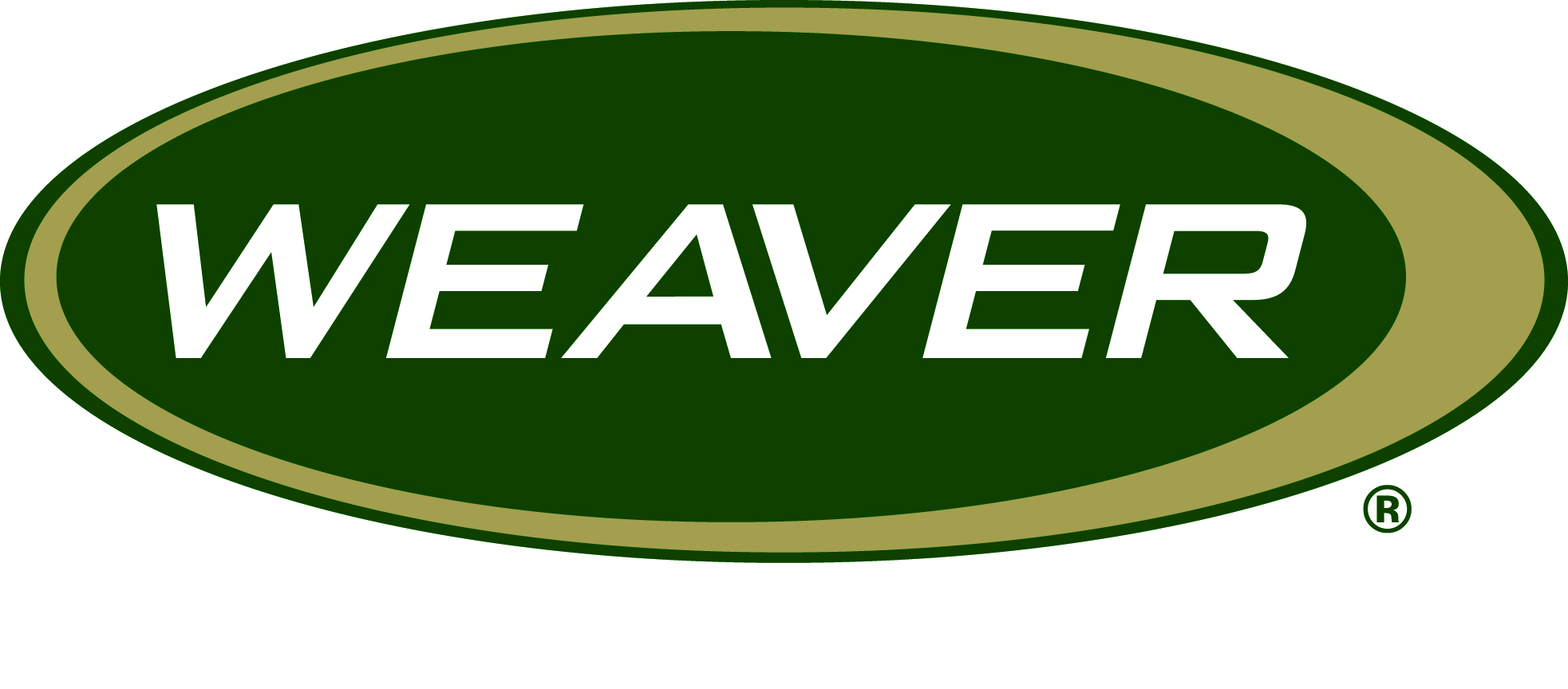 Communications ManagerOutdoor Products	(763) 323-3865 FOR IMMEDIATE RELEASE  			    E-mail: pressroom@vistaoutdoor.comWeaver Grand Slam Riflescope with MultiStop Turret Makes Long Range Shooting Easier Than Ever BeforeRevolutionary System Lets Shooters Customize Ballistics Turret and Reconfigure It for Different Loads and FirearmsOVERLAND PARK, Kansas (July 21, 2016) – Weaver, an industry leader in high-performance optics and mounting systems for more than 80 years, continues its quest to revitalize the Grand Slam series and rewrite optics history by introducing the new Grand Slam Riflescope with MultiStop Turret.The revolutionary MultiStop Turret system lets shooters build their own custom ballistic turret for a fast, precise hold on distant targets, and then reconfigure it for different loads and firearms.Designed to ensure accuracy and eliminate hold-over, color-coded bands on the turret can be adjusted to perfectly match any load. Simply turn the turret to the band color that corresponds to the correct distance, hold dead-on and watch your target tumble. To further engender ease of use and downrange proficiency, the custom aluminum lens cap provides a heads-up range/color reference card for fast turret stop selection. Shooters can visit www.weaveroptics.com/BallisticCalculator to set up their scope and print off a custom dope sheet to place in the lens cap for handy reference.Available in 4-16x 44mm and 5-20x 50mm options, the Grand Slam Riflescope with MultiStop Turret also features precision-ground, fully multi-coated lenses for clear edge-to-edge viewing. Rugged one-piece, 1-inch tube construction is standard, as is Argon purging to eliminate internal fogging. The scope also offers side-focus parallax adjustment for long-range precision; a cross-balanced spring system for repeatable high-precision windage and elevation adjustment; and an improved erector spring design that maximizes force and uniformity throughout travel. Weaver, a Vista Outdoor, Inc. brand, has more than 80 years of experience creating the world’s most reliable optics and mounting systems. For more information, visit www.weaveroptics.com.About Vista OutdoorVista Outdoor is a leading global designer, manufacturer and marketer of consumer products in the growing outdoor sports and recreation markets. The company operates in two segments, Shooting Sports and Outdoor Products, and has a portfolio of well-recognized brands that provides consumers with a wide range of performance-driven, high-quality and innovative products for individual outdoor recreational pursuits. Vista Outdoor products are sold at leading retailers and distributors across North America and worldwide. Vista Outdoor is headquartered in Utah and has manufacturing operations and facilities in 13 U.S. States, Canada, Mexico and Puerto Rico along with international customer service, sales and sourcing operations in Asia, Australia, Canada, Europe and New Zealand. For news and information, visit www.vistaoutdoor.com or follow us on Twitter @VistaOutdoorInc and Facebook at www.facebook.com/vistaoutdoor.	###. 